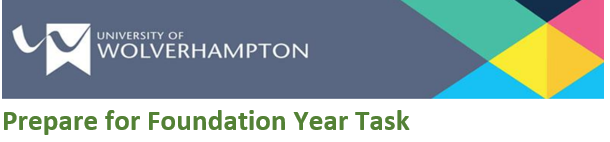 This task is required to be completed and brought with you to the prepare for foundation programme. Unfortunately, if you do not complete the pre-session task you will not be permitted to attend and you will be asked to re book onto another prepare for foundation programme.If you have any queries regarding the course or pre-session task, then please contact pff@wlv.ac.uk NameStudent NumberDate of Prepare for Foundation Course.What course(s)have you applied for?What campus is this studied at?Why have you chosen this career? (300 words)What facilities is there available at the campus you will be studying on for your chosen field/ specific course? (150 words)Which organisation is responsible for regulating your chosen course/career?Which modules are you most looking forward to studying on the foundation year and why? (300 words)What will be your biggest concern as a student and how do you intend to deal with this? (350 words)What work experience or experience of caring responsibilities do you have that will benefit you on your course? (400 words)Please note that each course has placement areas allocated to them as below. Where there is a choice, please tick the placement area which is best for your circumstances. You must be able to travel to the placement area given to you. There will be no option to change course, campus or placement area once you have started your course.CityAdult Nursing – Dudley Group Trust or Royal Wolverhampton TrustMental Health Nursing – Black Country Healthcare TrustTelfordAdult Nursing - Shrewsbury and Telford Hospitals TrustMental Health Nursing – Midlands Partnership Foundation Trust plus PVI such as RobertJones and Agnes Hunt. This covers a large geographic area – from Stoke to the Welsh border.Public transport is limited in many of the rural areas.WalsallAdult – Walsall Healthcare Trust, Sandwell and West Birmingham Trust or Derby and BurtonTrustChild – Walsall Healthcare Trust, Royal Wolverhampton Trust, Dudley Group Trust, Sandwelland West Birmingham Trust, Shrewsbury and Telford Hospitals Trust, Derby and Burton TrustLearning Disability – within a 25 mile radiusParamedic Science – within a 25 mile radiusPhysiotherapy - within a 25 mile radiusMidwifery - within a 25 mile radiusOT - within a 25 mile radiusPodiatry - within a 25 mile radiusThere are no placement in the Foundation Year. In years 2-4 you will be out in placement forup to 50% of your course and placements operate 24 hours a day, 7 days a week and include Bank Holiday Please tick that you understand this. 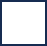 How do you intend to travel to your placements during this course?